SECTION 1: Identification1.1. Identificateur de produit1.2. Usage recommandé et restrictions d’utilisation1.3. Fournisseur1.4. Numéro d’appel d’urgenceSECTION 2: Identification des dangers2.1. Classification de la substance ou du mélangeClassification (GHS CA)2.2. Éléments d'étiquetage SGH, y compris conseils de prudenceÉtiquetage GHS CA2.3. Autres dangersPas d'informations complémentaires disponibles2.4. Toxicité aiguë inconnue (GHS CA)Aucune donnée disponibleSECTION 3: Composition/information sur les ingrédients3.1. SubstancesNon applicable3.2. MélangesSECTION 4: Premiers soins4.1. Description des mesures de premiers secours4.2. Symptômes et effets les plus importants, aigus ou retardés4.3. Nécessité d’une prise en charge médicale immédiate ou d’un traitement spécial, si nécessaireSECTION 5: Mesures à prendre en cas d’incendie5.1. Agents extincteurs appropriés5.2. Agents extincteurs inappropriés5.3. Dangers spécifiques du produit dangereux5.4. Équipements de protection spéciaux et précautions spéciales pour les pompiersSECTION 6: Mesures à prendre en cas de déversement accidentel6.1. Précautions individuelles, équipement de protection et procédures d’urgence6.2. Méthodes et matériaux pour le confinement et le nettoyage6.3. Référence aux autres sectionsPour plus d'informations, se reporter à la section 8 : "Contrôle de l'exposition-protection individuelle"SECTION 7: Manutention et stockage7.1. Précautions à prendre pour une manipulation sans danger7.2. Conditions d'un stockage sûr, y compris les éventuelles incompatibilitésSECTION 8: Contrôles de l’exposition/protection individuelle8.1. Paramètres de contrôle8.2. Contrôles techniques appropriés8.3. Mesures de protection individuelle/équipements de protection individuelleSECTION 9: Propriétés physiques et chimiques9.1. Informations sur les propriétés physiques et chimiques essentielles9.2. Autres informationsPas d'informations complémentaires disponiblesSECTION 10: Stabilité et réactivitéSECTION 11: Données toxicologiques11.1. Informations sur les effets toxicologiquesSECTION 12: Données écologiques12.1. Toxicité12.2. Persistance et dégradabilité12.3. Potentiel de bioaccumulation12.4. Mobilité dans le sol Pas d'informations complémentaires disponibles.12.5. Autres effets néfastesSECTION 13: Données sur l’élimination13.1. Méthodes d’éliminationSECTION 14: Informations relatives au transportEn conformité avec: TDG / IMDG / IATA14.1. Numéro ONUNon déterminé 14.2. Nom d’expédition des Nations unies14.3. Classe(s) de danger pour le transport14.4. Groupe d’emballage14.5. Dangers pour l'environnement14.6. Précautions particulières à prendre par l’utilisateur14.7. Transport en vrac conformément à l’annexe II de la convention MARPOL 73/78 et au recueil IBCNon applicableSECTION 15: Informations sur la réglementation15.1. Directives nationales15.2. Réglementations internationalesPas d'informations complémentaires disponiblesSECTION 16: Autres informationsFiche de données de sécurité (FDS), CanadaClause de non-responsabilité : nous croyons que les affirmations, les informations techniques et les recommandations contenues dans la présente sont véridiques, mais elles sont données sans garantie d’aucune sorte. Les informations contenues dans ce document s'appliquent à cette substance spécifique comme fournie. Elles peuvent ne pas être valables pour cette substance si elle est utilisée en combinaison avec toute autre substance. Il est de la responsabilité de l'utilisateur de s'assurer de la pertinence et de l'intégralité de cette information quant à l'usage particulier qu'il en fera.Forme du produit:MélangeNom du produit:Heavy Duty Granite & Marble WipesCode du produit:TW40-GR, TW01-GUtilisation recommandée:Lingettes nettoyantesFabricantSylBarrie Graphics
1593 Kale Drive
Innisfil, ON
Canada
T 705-792-6981 - F 705-792-1211
www.sylbarrie.comNuméro d'urgence:NEEDFlam. Liq. 2H225Liquide et vapeurs très inflammables Pictogrammes de danger (GHS CA):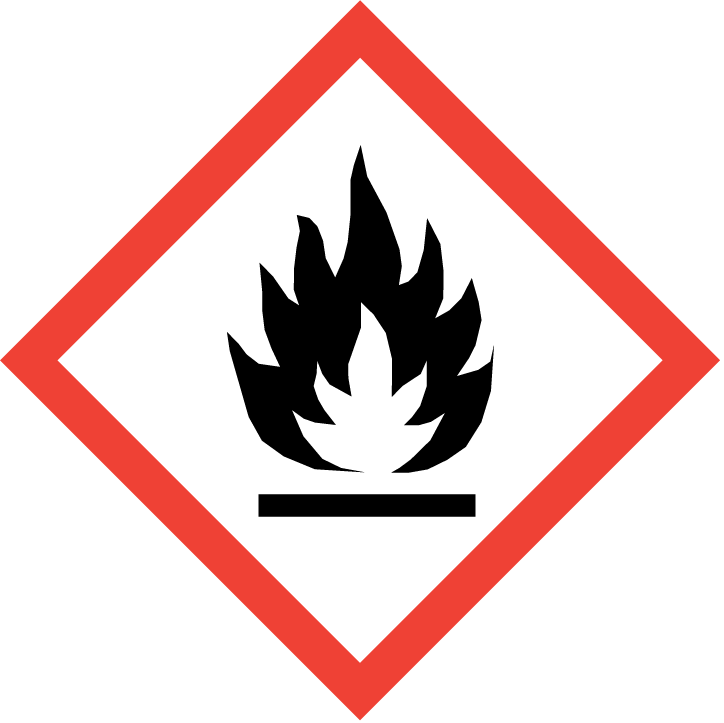 Mention d'avertissement (GHS CA):DangerDangerDangerDangerDangerDangerMentions de danger (GHS CA):H225 - Liquide et vapeurs très inflammablesConseils de prudence (GHS CA):P101 - En cas de consultation d’un médecin, garder à disposition le récipient ou l’étiquette.
P102 - Tenir hors de portée des enfants.
P103 - Lire l’étiquette avant utilisation.
P210 - Tenir à l’écart de la chaleur, des surfaces chaudes, des étincelles, des flammes nues et de toute autre source d’inflammation. Ne pas fumer.
P233 - Maintenir le récipient fermé de manière étanche.
P240 - Mise à la terre/liaison équipotentielle du récipient et du matériel de réception.
P241 - Utiliser du matériel électrique/de ventilation/d’éclairage antidéflagrant.
P242 - Ne pas utiliser d'outils produisant des étincelles.
P243 - Prendre des précautions pour prévenir les décharges statiques
P280 - Porter des gants de protection/des vêtements de protection/un équipement de protection des yeux/du visage.
P303+P361+P353 - EN CAS DE CONTACT AVEC LA PEAU (ou les cheveux): Retirer immédiatement les vêtements contaminés. Rincer la peau à l’eau
P403+P235 - Stocker dans un endroit bien ventilé. Conserver au frais
P501 - Éliminer le contenu/récipient dans un centre de collecte de déchets dangereux ou spéciaux, conformément à la réglementation locale, régionale, nationale et/ou internationaleNomNom chimique / SynonymesIdentificateur de produit%Alcool isopropylique2-Propanol / propan-2-ol / isopropanol / alcool isopropyliquen° CAS: 67-63-01 < 5Remarques:*Nom chimique, numéro CAS et/ou la concentration exacte ont été tenus au secret commercialPremiers soins après inhalation:Ne constitue pas une voie d'exposition probable. S'il y a difficulté à respirer, transporter la victime à l'extérieur et la maintenir au repos dans une position où elle peut confortablement respirer. Consulter un médecin en cas de malaise.Premiers soins après contact avec la peau:En cas de contact avec la peau (ou les cheveux): Enlever immédiatement tous les vêtements contaminés. Rincer la peau à l’eau/Se doucher. Lavez les vêtements avant réutilisation. Obtenir des soins médicaux si une irritation se développe ou persiste.Premiers soins après contact oculaire:EN CAS DE CONTACT AVEC LES YEUX: Rincer avec précaution à l’eau pendant plusieurs minutes. Enlever les lentilles de contact si la victime en porte et si elles peuvent être facilement enlevées. Continuer à rincer. Si l’irritation oculaire persiste: Consulter un médecin.Premiers soins après ingestion:Ne constitue pas une voie d'exposition probable. Ne pas faire vomir sans l'avis d'un médecin. Ne jamais administrer quelque chose par la bouche à une personne inconsciente. Consulter un médecin en cas de malaise.Premiers soins général:En cas de consultation d’un médecin, garder à disposition le récipient ou l’étiquette.Symptômes/effets après inhalation:Aucun dans les conditions normales d’utilisation. Peut causer une irritation des voies respiratoires.Symptômes/effets après contact avec la peau:Peut provoquer une irritation de la peau. L'exposition répétée peut provoquer dessèchement ou gerçures de la peau.Symptômes/effets après contact oculaire:Peut provoquer une irritation des yeux. Les symptômes peuvent inclure un inconfort ou des douleurs, un clignement excessif des paupières et une production excessive de larmes, avec une rougeur prononcée et un gonflement.Symptômes/effets après ingestion:Peut être nocif en cas d'ingestion. Risque d’obstruction et d’irritation en cas d’ingestion. Peut provoquer une irritation de l'appareil digestif, des nausées, des vomissements et des diarrhées.Autre avis médical ou traitement:Des symptômes peuvent apparaître ultérieurement. En cas d'accident ou de malaise, consulter immédiatement un médecin (si possible lui montrer l'étiquette).Moyens d'extinction appropriés:Utiliser les moyens adéquats pour combattre les incendies avoisinants.Agents d'extinction non appropriés:Ne pas utiliser un jet d'eau.Danger d'incendie:Liquide et vapeurs très inflammables. Les produits de combustion peuvent inclure, sans s’y limiter : oxydes de carbone.Danger d'explosion:Peut former des mélanges vapeur-air inflammables/explosifs.Instructions de lutte contre l'incendie:Eloigner les récipients de la zone de feu, si cela peut être fait sans risque. Refroidir à l'eau les emballages fermés exposés au feu.Protection en cas d'incendie:Rester en amont du vent par rapport à l'incendie. Porter un habit pare feu complet incluant un équipement de respiration (SCBA).Mesures générales:Porter les vêtements protecteurs recommandés dans la section 8. Isoler la zone de danger et interdire l'accès au personnel non protégé et non autorisé. Prendre des précautions spéciales pour éviter des charges d'électricité statique. Tenir à l'écart de toute source d'ignition.Pour la rétention:Obturer la fuite si cela peut se faire sans danger. Ramasser les morceaux, puis les placer dans un conteneur adapté.. Ecarter toute source d'ignition. Contenir et/ou absorber le déversement avec une substance inerte (par ex. du sable ou de la vermiculite) puis placer ensuite dans un conteneur adapté. Ne pas déverser dans des eaux de surface ou dans les égouts. Porter l'équipement de protection individuelle recommandé.Procédés de nettoyage:Balayer ou pelleter le produit déversé et le mettre dans un récipient approprié pour élimination. Ventiler la zone.Précautions à prendre pour une manipulation sans danger:Lire l’étiquette avant utilisation. Éviter le contact avec la peau et les yeux. Éviter de respirer les poussières/fumées/gaz/brouillards/vapeurs/aérosols. Ne pas avaler. Manipuler et ouvrir le récipient avec prudence. Ne pas manger, ne pas boire et ne pas fumer pendant l'utilisation. Conserver à l'écart de toute source d'ignition - Ne pas fumer. Prendre des mesures de précaution contre les décharges électrostatiques. Ne pas utiliser d'outils produisant des étincelles.Mesures d'hygiène:Enlever immédiatement tous les vêtements contaminés et les laver avant réutilisation. Se laver les mains après toute manipulation.Dangers supplémentaires lors du traitement:Manipuler les conteneurs vides avec précaution, les vapeurs résiduelles étant inflammables.Mesures techniques:Suivre des procédures de mise à la terre appropriées pour éviter l'électricité statique.Conditions de stockage:Conserver hors de la portée des enfants. Keep container tightly closed and in a well-ventilated place. Rangez à l’écart des denrées alimentaires.Alcool isopropylique (67-63-0)Alcool isopropylique (67-63-0)USA - ACGIH - Valeurs limites d'exposition professionnelleUSA - ACGIH - Valeurs limites d'exposition professionnelleACGIH OEL TWA [ppm]200 ppmACGIH OEL STEL [ppm]400 ppmACGIH catégorie chimiqueNot Classifiable as a Human CarcinogenUSA - ACGIH - Indices biologiques d'expositionUSA - ACGIH - Indices biologiques d'expositionBEI (BLV)40 mg/l Parameter: Acetone - Medium: urine - Sampling time: end of shift at end of workweek (background, nonspecific)Contrôles techniques appropriés:Assurer une bonne ventilation du poste de travail.Contrôle de l'exposition de l'environnement:Éviter le rejet dans l’environnement.Protection des mains:Porter des gants appropriés. Consulter l'information produit du fournisseur des gants sur la compatibilité du matériau et de son épaisseur.Protection oculaire:Des lunettes de sécurité ou des protecteurs oculaires sont recommandés en utilisant le produit.Protection de la peau et du corps:Porter un vêtement de protection appropriéProtection des voies respiratoires:En cas de ventilation insuffisante, porter un appareil respiratoire approprié. Le choix de l'appareil de protection respiratoire doit être fondé sur les niveaux d'expositions prévus ou connus, les dangers du produit et les limites d'utilisation sans danger de l'appareil de protection respiratoire retenu. La FDS ne peut pas fournir des directives complètes et détaillées en matière de protection des voies respiratoires. Le choix de l'appareil respiratoire doit être fait par une personne qualifiée après évaluation de la situation de travail.Autres informations:Produit à manipuler en suivant une bonne hygiène industrielle et des procédures de sécurité. Ne pas manger, boire ou fumer en manipulant ce produit.État physique:LiquideApparence:Lingettes saturées de liquide.Couleur:LimpideOdeur:Aucune donnée disponibleSeuil olfactif:Aucune donnée disponiblepH:7Vitesse d'évaporation relative (acétate de butyle=1):Aucune donnée disponibleVitesse d'évaporation relative (éther=1):Aucune donnée disponiblePoint de fusion:Aucune donnée disponiblePoint de congélation:Aucune donnée disponiblePoint d'ébullition:Non déterminéPoint d'éclair:Aucune donnée disponibleTempérature d'auto-inflammation:Aucune donnée disponibleTempérature de décomposition:Aucune donnée disponibleInflammabilité (solide, gaz):Liquide et vapeurs très inflammablesPression de la vapeur:Aucune donnée disponibleDensité relative de la vapeur à 20°C:Aucune donnée disponibleDensité relative:Aucune donnée disponibleSolubilité:Aucune donnée disponibleCoefficient de partage n-octanol/eau:Aucune donnée disponibleViscosité, cinématique:Non applicable (Aucun liquide libre)Limites d'explosivité:Aucune donnée disponibleAlcool isopropylique (67-63-0)Alcool isopropylique (67-63-0)Point d'ébullition82,3 °C (at 1 atm)Point d'éclair12 °CTempérature d'auto-inflammation399 °CPression de la vapeur42 hPa (at 20 °C)Réactivité:Pas de réaction dangereuse connue dans les conditions normales d'emploi.Stabilité chimique:Stable dans les conditions normales. Peut former des mélanges vapeur-air inflammables/explosifs.Possibilité de réactions dangereuses:Pas de réaction dangereuse connue dans les conditions normales d'emploi.Conditions à éviter:Chaleur. Matières incompatibles. Sources d'inflammation. Rayons directs du soleil.Matières incompatibles:Oxydants forts.Produits de décomposition dangereux:Peut inclure, sans s’y limiter : oxydes de carbone. Peut libérer des gaz inflammables.Temps de durcissement: :Pas d'informations complémentaires disponiblesToxicité aiguë (voie orale):Non classéToxicité aiguë (voie cutanée):Non classéToxicité aiguë (inhalation):Non classéAlcool isopropylique (67-63-0)Alcool isopropylique (67-63-0)DL50 orale rat5840 mg/kg de poids corporel Animal: rat, Guideline: OECD Guideline 401 (Acute Oral Toxicity)DL50 cutanée lapin4059 mg/kgCL50 inhalation rat> 10000 ppm (Exposure time: 6 h)ATE CA (orale)5840 mg/kg de poids corporelATE CA (cutané)4059 mg/kg de poids corporelCorrosion cutanée/irritation cutanée:Non classépH: 7Lésions oculaires graves/irritation oculaire:Non classépH: 7Sensibilisation respiratoire ou cutanée:Non classéMutagénicité sur les cellules germinales:Non classéCancérogénicité:Non classéAlcool isopropylique (67-63-0)Alcool isopropylique (67-63-0)Groupe IARC3 - InclassableToxicité pour la reproduction:Non classéToxicité spécifique pour certains organes cibles (STOT) (exposition unique):Non classéAlcool isopropylique (67-63-0)Alcool isopropylique (67-63-0)Toxicité spécifique pour certains organes cibles (STOT) (exposition unique) Peut provoquer somnolence ou des vertiges. Toxicité spécifique pour certains organes cibles (STOT) (exposition répétée):Non classéDanger par aspiration:Non classéHeavy Duty Granite & Marble WipesHeavy Duty Granite & Marble WipesViscosité, cinématiqueNon applicable (Aucun liquide libre)Alcool isopropylique (67-63-0)Alcool isopropylique (67-63-0)Études animales et avis d’expert pour la classificationFauxSymptômes/effets après inhalation:Aucun dans les conditions normales d’utilisation. Peut causer une irritation des voies respiratoires.Symptômes/effets après contact avec la peau:Peut provoquer une irritation de la peau. L'exposition répétée peut provoquer dessèchement ou gerçures de la peau.Symptômes/effets après contact oculaire:Peut provoquer une irritation des yeux. Les symptômes peuvent inclure un inconfort ou des douleurs, un clignement excessif des paupières et une production excessive de larmes, avec une rougeur prononcée et un gonflement.Symptômes/effets après ingestion:Peut être nocif en cas d'ingestion. Risque d’obstruction et d’irritation en cas d’ingestion. Peut provoquer une irritation de l'appareil digestif, des nausées, des vomissements et des diarrhées.Autres informations:Voies d'exposition possibles : ingestion, inhalation, peau et yeux.Écologie - général:Peut entraîner des effets néfastes à long terme pour l'environnement aquatique.Dangers pour le milieu aquatique – danger aigu (à court terme):Non classéDangers pour le milieu aquatique – danger chronique (à long–terme):Non classéAlcool isopropylique (67-63-0)Alcool isopropylique (67-63-0)CL50 - Poisson [1]10000 mg/l Test organisms (species): Pimephales promelasCL50 - Poisson [2]9640 mg/l Test organisms (species): Pimephales promelasCE50 - Crustacés [1]13299 mg/l (Exposure time: 48 h - Species: Daphnia magna)CE50 72h - Algues [1]> 1000 mg/l (Species: Desmodesmus subspicatus)CE50 96h - Algues [1]> 1000 mg/l (Species: Desmodesmus subspicatus)Heavy Duty Granite & Marble Wipes Heavy Duty Granite & Marble Wipes Persistance et dégradabilitéNon établi.Heavy Duty Granite & Marble Wipes Heavy Duty Granite & Marble Wipes Potentiel de bioaccumulationNon établi.Alcool isopropylique (67-63-0)Alcool isopropylique (67-63-0)Coefficient de partage n-octanol/eau0,05 (at 25 °C)Ozone:Non classéAutres informations:Aucun autre effet connu.Recommandations relatives à l'élimination du produit ou de l'emballage:Éliminer le contenu/récipient dans un centre de collecte de déchets dangereux ou spéciaux, conformément à la réglementation locale, régionale, nationale et/ou internationale.Indications complémentaires:Manipuler les conteneurs vides avec précaution, les vapeurs résiduelles étant inflammables.Désignation officielle pour le transport (TDG): Non déterminéDésignation officielle pour le transport (IMDG): Non déterminéDésignation officielle pour le transport (IATA): Non déterminéTDGTDGTDGClasse(s) de danger pour le transport (TDG): Non déterminéIMDGIMDGIMDGClasse(s) de danger pour le transport (IMDG): Non déterminéIATAIATAIATAClasse(s) de danger pour le transport (IATA): Non déterminéGroupe d’emballage (TDG): Non déterminéGroupe d'emballage (IMDG): Non déterminéGroupe d'emballage (IATA): Non déterminéAutres informations:Pas d'informations supplémentaires disponibles.Mesures de précautions pour le transport :Ne pas manipuler avant d’avoir lu et compris toutes les précautions de sécurité.TDGAucune donnée disponibleIMDGAucune donnée disponibleIATAAucune donnée disponibleTous les composants de ce produit figurent aux inventaires canadiens LIS (Liste intérieure des substances) et LES (Liste extérieure des substances) (ou en sont exclus).Date d'émission:03-31-2023Date de révision:03-31-2023Autres informations:Aucun.Préparé par:Nexreg Compliance Inc.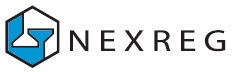 SylBarrie Translations Ltd.www.sylbarrie.com/www.Nexreg.com